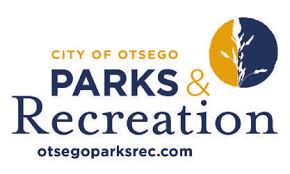 City of Otsego13400 90th Street NEOtsego, MN 55330WaiverIn consideration of my enrollment in this program sponsored by the Otsego Parks and Recreation Department, I certify that I have disclosed to the Otsego Parks and Recreation Department any restrictions or conditions that may hinder my participation in this program. By agreeing to this waiver, I also give my permission for myself to participate in all activities associated with this program, including those activities requiring transportation.Furthermore, I herby release, discharge, and hold harmless the City of Otsego, its employees, co-sponsors, partner agencies, volunteers, instructors, and contractors from all actions, claims, demands, and costs for any injury or illness that I may suffer as a result of my participation in this program and associated activities.Furthermore, unless stated in writing, I give permission to use any photographs or videos taken during the program or activity by staff members for public relations purposes by the Otsego Parks and Recreation Department, its co-sponsors, and partner agencies with the understanding that all personal information will be withheld from the public view.I have read and understand the above:Print Name, Give Signature & Date1.________________________________	2. _________________________________________________________________________	   _______________________________________3. ________________________________	4. _________________________________________________________________________	_________________________________________5. ________________________________	6. _________________________________________________________________________	_________________________________________7. ________________________________	8. _________________________________________________________________________	_________________________________________9. ________________________________	10. ________________________________________________________________________	_________________________________________11. _______________________________	12. ________________________________________________________________________	_________________________________________Each team roster must consist of a maximum of 12 players.This form is due to be turned in the first night January 14. Otsego Parks and Recreation Contact Information: League Contacts: Amy Rancourt & Stacy Carlson @ recstaff@ci.otsego.mn.usRecreation Coordinator: Connie Schwecke @ recreation@ci.otsego.mn.usParks and Recreation Office Phone: 763-235-3148                                  TEAM ROSTER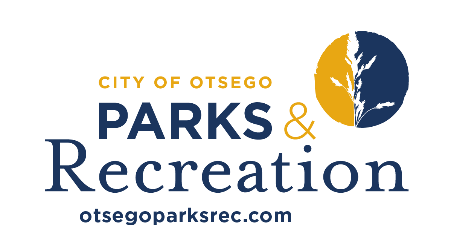 TEAM NAME:CAPTAIN’S NAME:1.Name:Phone:Email Address:2Name:Phone:Email Address:3Name:Phone:Email Address:4Name:Phone:Email Address:5.Name:Phone:Email Address:6.Name:Phone:Email Address:7.Name:Phone:Email Address:8.Name:Phone:Email Address:9.Name:Phone:Email Address:10.Name:Phone:Email Address:11.Name:Phone:Email Address:12.Name:Phone:Email Address: